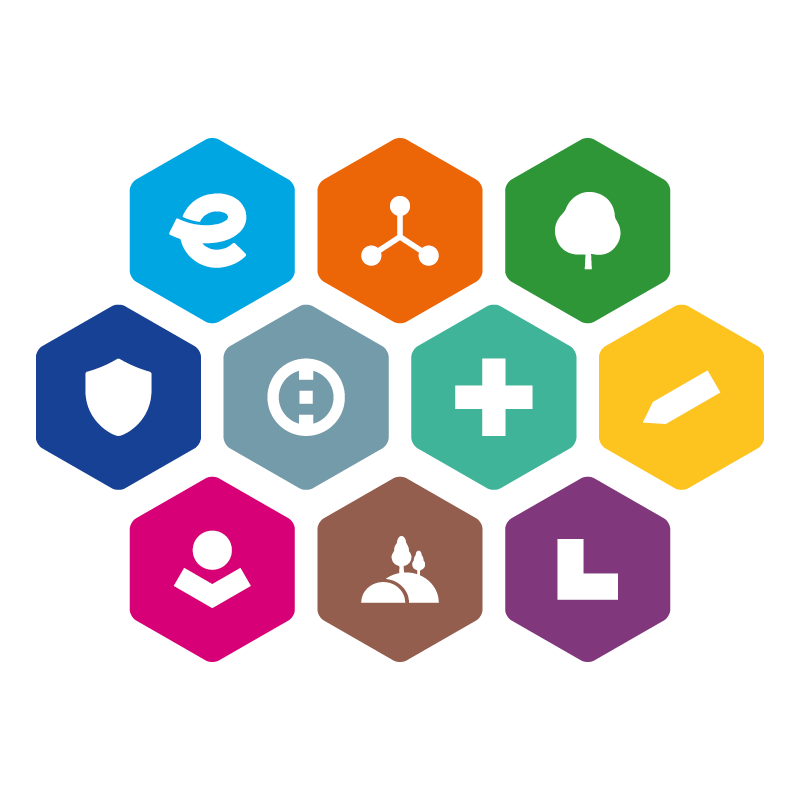 INTEGROVANÝ REGIONÁLNÍ OPERAČNÍ PROGRAM 
2021–2027Šablona projektového záměru pro programový rámec irop MAS Pobeskydí3. výzva MAS Pobeskydí irop – HASIČI I.Příloha č. 1 – Šablona projektového záměruVýzva: MAS Pobeskydí – IROP – HASIČI I.Č. výzvy: 3Vazba na výzvu IROP č.: 61Informace:Žadatel musí vyplnit všechny požadované údaje. Zároveň doporučujeme uvádět stručné a výstižné informace.V rámci MAS bude nejprve ze strany kanceláře MAS provedena administrativní kontrola. Záměry, které splní kritéria administrativní kontroly, budou postoupeny do věcného hodnocení. Věcné hodnocení provádí výběrová komise MAS. K jednání komise mohou být postoupeny pouze záměry, které splní kritéria administrativní kontroly.Dalším krokem je výběr projektových záměrů. Výběr je v kompetenci programového výboru. Projektům je vydáno Vyjádření o souladu se SCLLD MAS Pobeskydí, které je nedílnou součástí plné žádosti o podporu. Vyjádření je povinnou přílohou vkládanou do systému MS2021+ a má omezenou platnost.Postup hodnocení projektových záměrů je uveden v Interních postupech IROP programového období 2021-2027 MAS Pobeskydí, z. s. Interní postupy jsou zveřejněny v dokumentech k výzvě č. 3.Hodnocení plných žádostí o podporu je v kompetenci Centra pro regionální rozvoj (CRR). Věcná způsobilost je definována v Obecných a Specifických pravidlech pro žadatele a příjemce výzvy č. 61 IROP (vždy v aktuálním znění).Obecná a Specifická pravidla pro žadatele pro výzvu ŘO IROP jsou uvedena zde: https://irop.gov.cz/cs/vyzvy-2021-2027/vyzvy/61vyzvairopPodání projektového záměru na MAS – kompletně vyplněný záměr ve formátu pdf opatřený elektronickým podpisem osoby (osoby) jednajících jménem žadatele (nebo osob zmocněných na základě plné moci) a relevantní přílohy je nutné zaslat na e-mail: mas@pobeskydi.cz nebo podat prostřednictvím datové schránky MAS Pobeskydí z. s. (mvx4it3).V případě nadměrné velikosti „Příloh“ lze k předání příloh využít volně dostupného úložiště, např.:  https://uschovna.cz/Výše uvedené informace nepřikládejte k projektovému záměru! * Žadatel je povinen vybrat a naplnit indikátor pro zvolenou podaktivitu viz  příloha č. PŘÍLOHA 1 METODICKÉ LISTY INDIKÁTORŮ, SPECIFICKÁ PRAVIDLA PRO ŽADATELE A PŘÍJEMCE 61. výzvy IROPSvým podpisem žadatel potvrzuje, že se seznámil s pravidly nadřazené výzvy IROP a že předkládaný záměr je s těmito pravidly v souladuNÁZEV PROJEKTOVÉHO ZÁMĚRU  doplňte doplňteZAŘAZENÍ PROJEKTOVÉHO ZÁMĚRU DO INTEGROVANÉ STRATEGIE oficiální název MASMAS Pobeskydí, z. s.ZAŘAZENÍ PROJEKTOVÉHO ZÁMĚRU DO INTEGROVANÉ STRATEGIE číslo a název opatření PR IROP 61. Výzva IROP – HASIČI – SC 5.1 (CLLD)ZAŘAZENÍ PROJEKTOVÉHO ZÁMĚRU DO INTEGROVANÉ STRATEGIE číslo a název výzvy ŘO IROPOpatření 3.3.1: Podpora jednotek sboru dobrovolných hasičůZAŘAZENÍ PROJEKTOVÉHO ZÁMĚRU DO INTEGROVANÉ STRATEGIE číslo a název výzvy MASVýzva č. 3: MAS Pobeskydí – IROP – HASIČI I.IDENTIFIKACE ŽADATELEúplný název žadateleVyplňte úplný název žadatele IDENTIFIKACE ŽADATELEsídlo žadatele 
(ulice č. p./č. o., obec, psč) doplňteIDENTIFIKACE ŽADATELEIČO/DIČ doplňteIDENTIFIKACE ŽADATELEprávní forma doplňteIDENTIFIKACE ŽADATELEstatutární zástupce žadatele
(jméno, příjmení, tel., e-mail) doplňteIDENTIFIKACE ŽADATELEkontaktní osoba 
(jméno, příjmení, tel., e-mail) doplňteINFORMACE O PROJEKTUPopis projektu a podporované aktivity projektuStručně popište Váš projektový záměr a podporované aktivity včetně stavu připravenosti projektu. Aktivity musí být v souladu s 61. Výzva IROP – HASIČI – SC 5.1 (CLLD) a specifickými pravidly této výzvy. Ve výzvě MAS Pobeskydí jsou podporována podaktivity:A. Výstavba a rekonstrukce požárních zbrojnic;B. Pořízení požární techniky, věcných prostředků požární ochrany;C. Vybudování a revitalizace umělých vodních požárních nádrží v obcích.Uveďte základní technickou specifikaci cíle projektu dle přílohy č. 9 Specifických pravidel 61. výzvy – Parametry pro stavby a normativ materiálně technického vybavení pro výkon činnosti jednotek SDH obcí.Popis musí obsahovat i další relevantní informace potřebné pro provedení věcného hodnocení nebo prokazují splnění kritérií administrativní kontroly. Uveďte podíl realizovaných povinných výjezdů dané jednotky SDH (průměr za poslední tři roky).cíle projektuStručně popište, jaké jsou stanovené cíle projektového záměru.zdůvodnění potřebnosti projektu a popis stávajícího stavuStručně popište zdůvodněte potřebnost projektu a popište stávající stav.souhlasné stanovisko k projektovému záměru Sdělte, jestli jste obdrželi nebo požádali o vydání souhlasného stanoviska HZS ČR k projektovému záměru. Normativ pořízení požární techniky a věcných prostředků požární ochrany je uveden v příloze č. 9 Specifických pravidel 61. výzvy – Parametry pro stavby a normativ materiálně technického vybavení pro výkon činnosti jednotek SDH obcí. Vzor dokumentu STANOVISKO HZS ČR K TECHNICKÝM PODMÍNKÁM POŘIZOVANÉHO MATERIÁLNĚ TECHNICKÉHO VYBAVENÍ je uveden v příloze č. 10 Specifických pravidel pro 61. výzvu. V situaci, kdy by žadatel rád u podaktivity B využil následující výjimku uvedenou v poznámce pod čarou v příloze č. 9 Specifických pravidel: „V případě, že jednotka kategorie JPO V zajišťuje v souladu s nařízením kraje, kterým se stanoví podmínky plošného pokrytí území kraje jednotkami požární ochrany nebo požárním poplachovým plánem kraje akceschopnost k zásahům i mimo území svého zřizovatele, může její zřizovatel za účelem zajištění této akceschopnosti pořídit vybavení uvedené pro jednotky kategorie JPO II a JPO III“, žadatel doloží Souhlasné stanovisko HZS ČR již spolu s projektovým záměrem. Doba příjmu projektových záměrů v 3. výzvě MAS je z důvodu možnosti doložení této přílohy delší než u ostatních výzev MAS. místo realizace projektu a území dopaduUveďte místo realizace projektu (adresa, identifikace pozemků apod.). Odhadněte, jaký bude mít projekt dopad na území MAS, zda záměr bude mít dopad na více obcí. stav připravenosti projektu, které zpracované podkladové dokumenty potřebné k předložení projektu má žadatel k dispozici, např. prováděcí studie, podklady pro hodnocení, analýza nákladů a výnosu, stavební povolení atd. Stručně popište stav přípravy projektového záměru včetně uvedení, které dokumenty pro podání žádosti o podporu již máte vyhotoveny. Popište, zda projekt je v realizaci, v přípravě výběrového řízení, zda má vydáno platné stavební povolení nebo do kdy se očekává vydání stavebního povolení nebo jiného dokumentu opravňujícího projekt realizovat a další relevantní informace podle rozsahu projektu (je-li relevantní). Stručně uveďte, jaké dokumenty potřebné k realizaci projektu má žadatel k dispozici.předpokládané datum podání žádosti o podporu do výzvy ŘOUveďte předpokládané datum podání plné žádosti o podporu při zohlednění skutečnosti, že Vyjádření MAS má omezenou platnostpředpokládané datum zahájení fyzické realizace projektu (měsíc/rok)Uveďte předpokládané datumpředpokládané datum ukončení fyzické realizace projektu (měsíc/rok)Uveďte předpokládané datumFINANCOVÁNÍ PROJEKTU (v Kč)celkové výdaje projektuxKčFINANCOVÁNÍ PROJEKTU (v Kč)celkové způsobilé výdaje (CZK) xKčFINANCOVÁNÍ PROJEKTU (v Kč)Podpora ve výši 95% celkových způsobilých výdajů (CZK) xKčFINANCOVÁNÍ PROJEKTU (v Kč)vlastní zdroje příjemce (CZK) xKčFINANCOVÁNÍ PROJEKTU (v Kč)nezpůsobilé výdaje (CZK) xKčINDIKÁTORY PROJEKTU* kódnázev indikátoruměrná jednotka indikátoruvýchozí hodnota indikátorucílová hodnota indikátoruINDIKÁTORY PROJEKTU* 437 501Počet obyvatel, kteří mají prospěch z opatření na posílení ochrany obyvatelstva před hrozbami spojenými se změnou klimatu a novými hrozbamiobyvateléINDIKÁTORY PROJEKTU* 570 012Počet nových věcných prostředků složek IZSsetINDIKÁTORY PROJEKTU* 575 401Počet kusů nové techniky složek IZStechnika IZSINDIKÁTORY PROJEKTU* 575 012Nové či zodolněné objekty sloužící složkám IZSobjektyINDIKÁTORY PROJEKTU* 324 041Veřejné budovy s nižší energetickou náročnostím2INDIKÁTORY PROJEKTU* 575 101Počet podpořených umělých zdrojů požární vodyzdroj požární vodySeznam příloh:Příloha č. 1:  Plná moc (je-li relevantní)Seznam příloh:Příloha č. 2: Doklad prokazující povolení k realizaci stavby dle stavebního zákona (dle Specifických pravidel 61. výzvy IROP, je-li relevantní)Seznam příloh:Příloha č. 3: Potvrzení o proběhlé osobní konzultaci projektového záměru s pracovníkem kanceláře MASSeznam příloh:Příloha č.4: Čestné prohlášení o podílu realizovaných výjezdů dotčené jednotky SDH Seznam příloh:Příloha č. 5: Souhlasné stanovisko HZS ČR (je-li již vydáno nebo je-li již požadováno MAS)Seznam příloh:Seznam příloh:místo a datum:xstatutární zástupce/pověřený zástupce:xpodpis předkladatele projektového záměru: Podpis